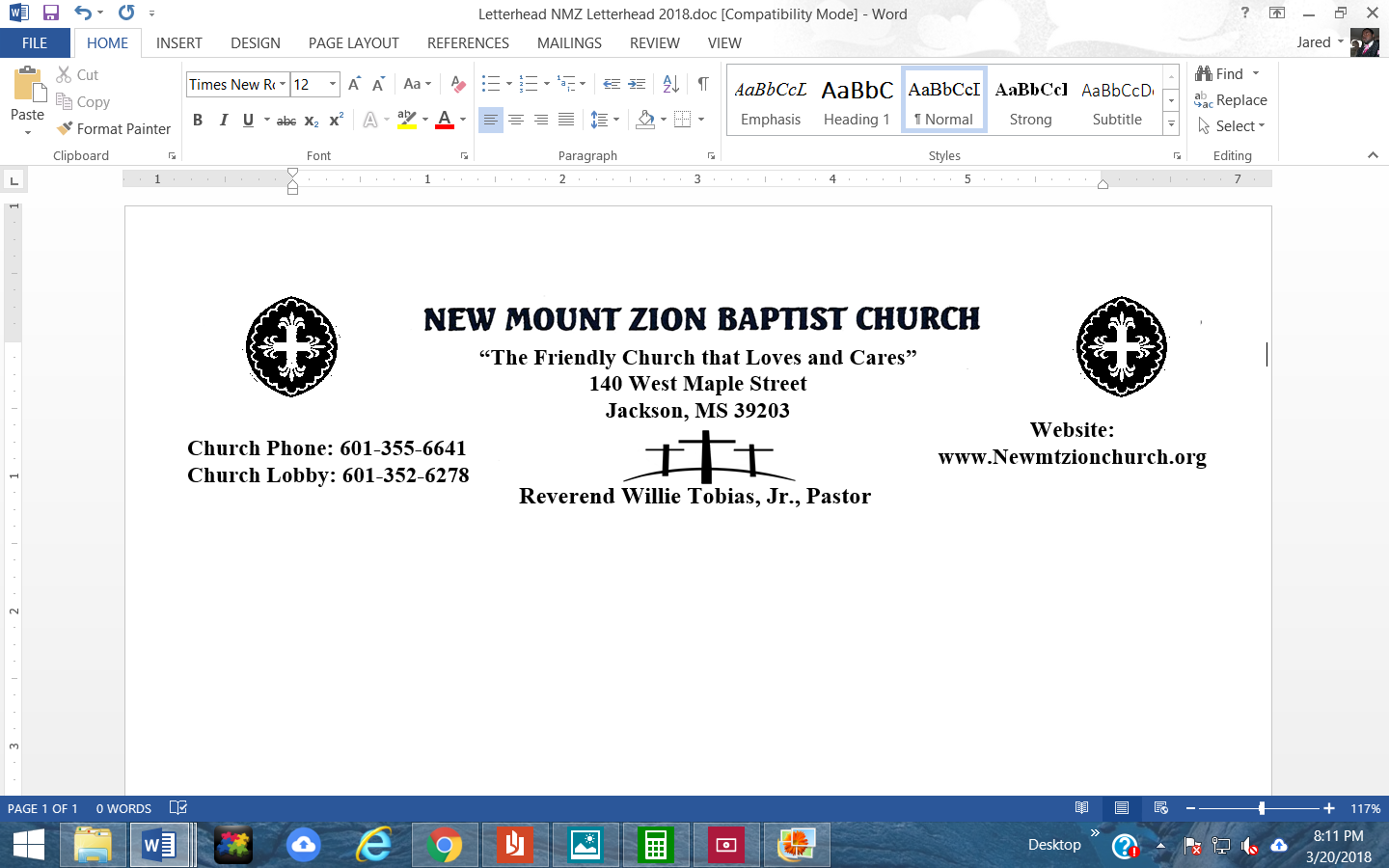 Genesis 9: 11-29Bible Class: January 11, 2021Point to Ponder: God gave Noah and his descendants a Divine ordinance regarding the bow (rainbow) that was placed in the sky. This ordinance brought the bow into existence. Before the flood there had not been one placed in the sky because there had been no rain before the flood. Rain is required for it to be seen. While they can be very beautiful and awesome, it is the message they send that is the important thing about them. The bow (rainbow) is not just light shining through rain drops, but it is a result of a promise from God.Briefly discuss the bow (rainbow) that GOD placed in the sky (v.13-16).  Would this be the same rainbow that is mentioned in Revelation 4:3? (Sis. Ellen Crawford)Briefly discuss Noah’s profession and “how” he sinned after the flood.           (v. 20-23).  (Sis. Tina Johnson)Briefly discuss how it is possible, for even the most Godly person to sin? How does Noah go from being upright and perfect, to sinning? What caused him to let his guard down? (Dec. Sammie Wilson)How did the sin of Noah affect his family? Which son was affected the most?   (Sis. Broome)Which of Noah’s three sons did JESUS CHRIST come from? Provide scripture references. (Rev. Pullam)How old was Noah when he died? (Sis. Studaway)